PROIECT  DE  ACTIVITATEDATA: 20 februarie/ Ziua dezrobirii rromilor *****TITLUL  ACTIVITĂȚII : Împreună facem cunoscută istoria (r)omului de lângă noiCOORDONATOR:  Prof.de istorie Butnariuc Ana-MariaDURATA ACTIVITĂȚII :  2 oreGRUPUL ȚINTĂ:  elevi ai claselor V-VIIIPARTENERI IMPLICAȚI: Fundația Agenția de Dezvoltare Comunitară „Împreună” și Asociația HoltIS; Mitropolia Moldovei  și  Bucovinei - Sectorul de Misiune-          Departamentul de MinoritățiRESURSE : Umane – profesor, elevi,  referent din partea Mitropoliei, mediator școlar, profesor          limba Rromani, direcțiunea școlii, părinți, reprezentant din partea Comunității rrome locale.                     Materiale:   echipament IT(laptop), videoproiector, spațiu locativ(Sala de proiecte), resurse multimedia, resurse educaționale on-line(film didactic), internet, Fișele de lucru: 12.Legile dezrobirii; 13. Robia în Țările Române(Kit istoric –(R)omul de lângă tineCOMPETENȚE-CHEIE URMĂRITE: 1. Comunicarea în limba maternă;                                                                 2. Competențe digitale;                                                                 3.A învăța să înveți;                                                                 4. Competențe sociale și civice                                                                5. Competențe de sensibilizare și exprimare culturalăSCOP : Promovarea istoriei rromilor ca istorie a noastră, a tuturor, în vederea formării unui climat școlar incluziv; stimularea unui interes participativ în rândul elevilor pentru acest gen de activitățiCOMPETENȚE DERIVATE:  1. Relatarea unui fapt istoric, utilizând informații istorice, etnografice din diferite surse; 2. Recunoașterea particularităților culturale ale comunității în care trăiesc; 3.Manifestarea unei atitudini deschise în situații care presupun interacțiunea cu persoane care aparțin altei culturi; 5. Redactarea de texte diverse folosind aplicațiile digitale.COMPETENȚE SPECIFICE: 1. Înțelegerea sensului corect al unor termeni și de analiză critică a acestora: rrom/țigan; robie/dezrobire; curent aboliționist. 2. Formularea de opinii personale pornind de la vizionarea unor filme documentare;  3. Exersarea deprinderii de analiză/comentare a unor documente/texte istorice cu privire la robie/dezrobire; 4. Exprimarea unor argumente pro și contra pornind de la analiza unor resurse care prezintă puncte diferite despre aceleași fapte; 5.Conștientizarea faptului că prejudecățile, stereotipurile se nasc din lipsa cunoașterii și din frică, dar și că niciodată nu e prea târziu să descoperi cum au stat lucrurile în realitate.DESCRIEREA  ACTIVITĂȚII: A.	Se vizionează filmele documentare:Lunga robie  (r)omului (Agenția împreună) https://youtu.be/ivLZZU_I2pcAdevărurile Ioanei (CNCR) https://fb.watch/bFURrOHgI4/Sclavia rromilor. Lungul drum către libertate(CNRC) B.         Sunt rezolvate cerințele din Fișele de lucru. C.  Se vizionează videoclip-urile :  1. S-a terminat cu rasismul https://youtu.be/Bb83Xuql5sw                                                                    2. Despre masca asta https://youtu.be/WKYrce7Daw4                                                          3. Crezi în tine  https://www.youtube.com/watch?v=FEKe1u8l0d8REZULTATE AȘTEPTATE: 1. Conștientizarea semnificației unor fapte/evenimente ale istoriei noastre mai puțin mediatizate, dar relevante în contextual istoric actual.REZULTATE ÎNREGISTRATE: 1. Creearea unui climat pozitiv, interactiv de comunicare; 2. Conștientizarea faptului că doar promovarea spiritului de toleranță și acceptarea diversității etnico-culturale pot conduce la un dialog real, deschis, constructiv între membrii unei colectivități.MODALITĂȚI  DE  EVALUARE  A  ACTIVITĂȚII:  1. Observarea  sistematică a gradului de atenție și de concentrare, de implicare prin luările de cuvânt;  2. Valorificarea, în cadrul orelor de la clasă a unor cunoștințe achiziționate în acest context nonformal (Manualul de Istorie-cls. a VIII-a prevede o lecție specială pe această problematică);  3.Evaluarea răspunsurilor la cerințele din Fișele de lucru; 4 Completarea unui chestionar în Google Forms.  https://forms.gle/2e5V3rXx7NqR9eHN9BIBLIOGRAFIE:     PLATFORMA IKULTURA     https://ikultura.ro/  COLECȚII DE DOCUMENTE – SCLAVIA ROMILOR   http://sclavia-romilor.gov.ro Platforma de YOUTUBE  a profesorului Valentin NEGOI: https://www.youtube.com/@romstoria8677Kit istoric pedagogic -  (R)omul de lângă tine- istoria celor care sunt cu noi încă de la începuturi, București, 2020, Agenția „Împreună”, EVZ***** Activitatea poate fi susținută și la alte date cu semnificație,  la Istorie, Ed. Socială, Consiliere și Dezvoltare Personală.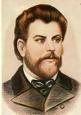 MINISTERUL EDUCAȚIEI NAȚIONALEȘCOALA GIMNAZIALA  ”ION CREANGĂ” TÂRGU FRUMOSTârgu Frumos, Jud. Iaşi, Str. Bogdan Vodă Nr. 5cod postal: 705300, e-mail: sioncreanga@yahoo.comsecretariat :0232 / 711200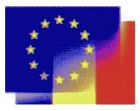 